  предмет            тема            содержание                контроль                контрольРусский языкКлимова В.Н.Подготовка к экзаменуЗадания в прикрепленных файлахЗадания в прикрепленных файлахРусский языкКорнилова Э.А.7 мая Тема «Правописание проверяемых, непроверяемых, чередующихся безударных гласных в корне слова»   8 мая Тема «Правописание проверяемых и непроверяемых согласных в корне слова»8 мая Тема «Правописание приставок» Выполнить  упражнение №293Повторить параграфы 50, 51, 52 (см. «Теория»)Выполнить  упражнение № 298Выполнить  упражнение № 300Записать 15 слов с приставками пре-, при-. Объяснить написание приставок.Повторить параграфы 53, 54  (см. «Теория»)Выполнить  упражнение №293Повторить параграфы 50, 51, 52 (см. «Теория»)Выполнить  упражнение № 298Выполнить  упражнение № 300Записать 15 слов с приставками пре-, при-. Объяснить написание приставок.Повторить параграфы 53, 54  (см. «Теория»)ЛитератрураКлимова В.Н.Образ праведницы в рассказе А.И.Солженицына «Матрёнин двор» 1. РЭШ. Урок 45https://resh.edu.ru/subject/lesson/2177/main/  2. Читаем рассказ «Матрёнин  двор»Задания в прикрепленных файлахЗадания в прикрепленных файлахРодной язык (русский)КукрыниксыКукрыниксы — творческий коллектив советских художников-графиков и живописцев, в который входили действительные члены АХ СССР (1947), народные художники СССР (1958), Герои Социалистического Труда Михаил Куприянов (1903—1991), Порфирий Крылов (1902—1990) и Николай Соколов (1903—2000).Псевдоним «Кукрыниксы» составлен из первых слогов фамилий Куприянова и Крылова, а также первых трёх букв имени и первой буквы фамилии Николая Соколова.Три художника работали методом коллективного творчества (каждый также работал и индивидуально — над портретами и пейзажами). Наибольшую известность им принесли многочисленные мастерски исполненные карикатуры и шаржи, а также книжные иллюстрации, созданные в характерном карикатурном стиле.Рассмотрите плакаты Кукрыниксов: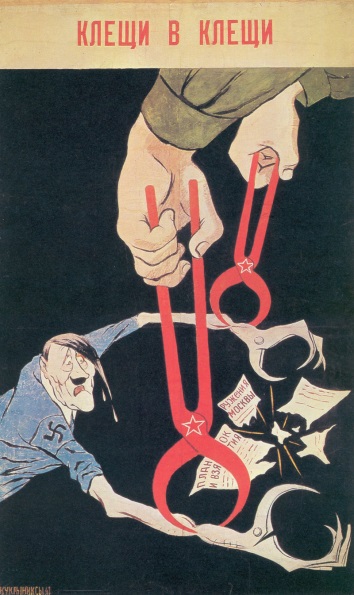 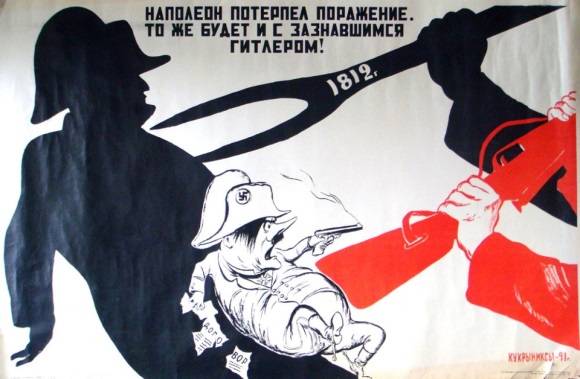 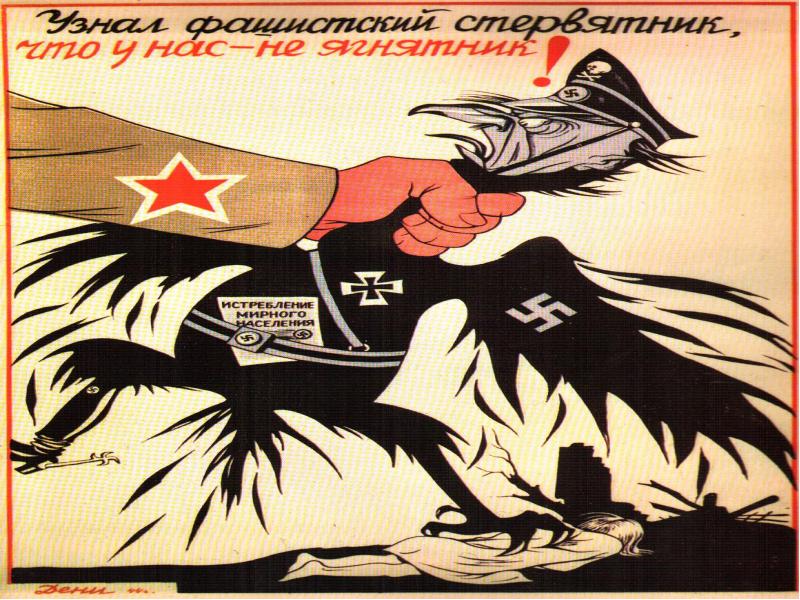 Советское искусство военного времени носило пропагандистский и агитационный характер. Согласны ли вы с этим высказыванием и почему? Ответить на вопрос устно.Рассмотрите плакаты Кукрыниксов:Советское искусство военного времени носило пропагандистский и агитационный характер. Согласны ли вы с этим высказыванием и почему? Ответить на вопрос устно.АлгебраПовторение темы «Целые и дробные выражения. Доказательство тождеств».Повторение темы «Степени. Корни. Упрощение выражений».https://www.time4math.ru/ogeВ разделе задачники-прототипы тема 13 «Алгебраические выражения» задания 1-6(под цифрами 1 и 2) – 12 примеровТема 08 «Числа, вычисления и алгебраические выражения» задания 1-8 (под цифрами 1 и 2) – 16 примеровВ разделе задачники-прототипы тема 13 «Алгебраические выражения» задания 1-6(под цифрами 1 и 2) – 12 примеровТема 08 «Числа, вычисления и алгебраические выражения» задания 1-8 (под цифрами 1 и 2) – 16 примеровГеометрияГеометрические фигуры в пространстве (объёмные тела) Многогранник и его элементы. Названия многогранников с разным положением и количеством граней. Повторение темы»Четырехугольники»Повторение темы Первичные представления о пирамиде, параллелепипеде, призме, сфере, шаре, цилиндре, конусе, их элементах и простейших свойствах. П. 122-128 ознакомительноГлавы V-VI в учебникеП. 129-131 ознакомительноhttps://www.time4math.ru/ogeТема 18 «Многоугольники», задачи № 1, 5, 11, 20, 25, 35, 45, 58, 70, 84, 96, 128https://www.time4math.ru/ogeТема 18 «Многоугольники», задачи № 1, 5, 11, 20, 25, 35, 45, 58, 70, 84, 96, 128Английский языкФилиппова А.Н.Стереотипы. Декларация о правах человекаДоклад по теме «Конституция РФ» на английском языке (объём 1 страница написанная рукой)Задание из учебника стр.169,№41,46,Обязательно занимаемся на учебной платформе « Учи.ру»Задание из учебника стр.169,№41,46,Обязательно занимаемся на учебной платформе « Учи.ру»Рослякова А.А. Экстремальные виды спорта.Экстремальные виды спорта: удовольствие и последствияРаздел 4 урок 3С. 172-177Выполнить контрольную работуОценка «3» -№1,2, 3 в контрольной работе,Оценка «4»- 1,2,3,4Оценка «5»- 1.2,3,4,5Контрольная работа в прикрепленных файлах.Выполнить контрольную работуОценка «3» -№1,2, 3 в контрольной работе,Оценка «4»- 1,2,3,4Оценка «5»- 1.2,3,4,5Контрольная работа в прикрепленных файлах.ГеографияДальний Восток. https://nsportal.ru/shkola/geografiya/library/2016/10/10/prezentatsiya-klimat-evraziiП.53,54П.53,54 читатьГеографияДальний Восток. https://nsportal.ru/shkola/geografiya/library/2016/10/10/prezentatsiya-klimat-evraziiП.53-55П.53-55 Заполнить к.карту (по заданиям) и  таблицу, используя текст учебника.История ОтечестваВнешняя политика Александра II.Русско- турецкая войнаУчебник параграф 21Стр.159, вопрос 6Ответы присылать на ЭП: riazanova.svetlana1973@yandex.ruСтр.159, вопрос 6Ответы присылать на ЭП: riazanova.svetlana1973@yandex.ruОбществознаниеП. 21П. 21письменно  в  тетради  с  заголовком  "Перечислить основные  социальные  проблемы нашего общества (назвать  не  менее  10)П. 21письменно  в  тетради  с  заголовком  "Перечислить основные  социальные  проблемы нашего общества (назвать  не  менее  10)ФизикаПериод полураспадаЗадания в прикрепленных файлахЗадания в прикрепленных файлахХимияАлюминий и его соединения1. Посмотри видеоурок  https://infourok.ru/videouroki/9392. Прочитай и перескажи  параграфы 46-47  3.Устно выполни заданиеЗадание:1. Объясни, как свойства алюминия влияют на его применениеЗадание:1. Объясни, как свойства алюминия влияют на его применениеБиологияБиотические связи в природе1. Посмотри видеоурок   https://www.youtube.com/watch?v=taWJf1QGl_82. Прочитай и перескажи  параграф 51 учебника3.Устно выполни заданиеЗадание:  1. Устно ответь на вопросы 1,3 стр. 223 учебникаЗадание:  1. Устно ответь на вопросы 1,3 стр. 223 учебникаОБЖПервая помощь при травмах и повреждениях кровеносной системы   1. Посмотри видеоурок  https://www.youtube.com/watch?v=TSh5ebu_zfo 2. Устно выполни заданиеЗадание:1. Расскажи своим близким о правилах остановки артериального кровотеченияЗадание:1. Расскажи своим близким о правилах остановки артериального кровотеченияФизическая культураЗдоровый образ жизниВыполняем  самостоятельно комплексы упражнений на развитие физических качеств:  30 минут (следим за самочувствием, контролируем ЧСС, развиваем функциональные способности организма). Выбираем упражнения и контролируем нагрузку в соответствии с группой здоровья.Выполняем ежедневноВыполняем ежедневноИнформатикаСодержание и структура сайта.Оформление сайта.Любые возможности ИнтернетаВ любом бесплатном конструкторе сайтов оформить первую страницу, на которой будет написана тема «Профилактика коронавируса 2020» (оформление на свое усмотрение, сделать скрин и прислать учителю)В любом бесплатном конструкторе сайтов оформить первую страницу, на которой будет написана тема «Профилактика коронавируса 2020» (оформление на свое усмотрение, сделать скрин и прислать учителю)